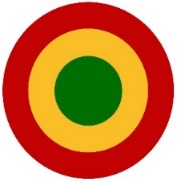 SunMonTueWedThruFriSat   1                    2Center closed345678                 99:00-9:30   Baduanjin exercise10:00-11:30 AM Beginning Meditation Class (1)101112131415                169:00-9:30   Baduanjin exercise10:00-11:30 AMBeginning Meditation Class (2)171819202122                 239:00-9:30   Baduanjin exercise10:00-11:30 AMBeginning Meditation Class (3)242526272829                309:00-9:30   Baduanjin exercise10:00-11:30 AM Beginning Meditation Class (4)